Nuclear Data SectionInternational Atomic Energy AgencyP.O.Box 100, A-1400 Vienna, AustriaMemo 4C-3/0422Date:		2023-10-05To:		DistributionFrom:		N. Otsuka, S.DunaevaSubject:		NODATA record with free text: ALL POINTS ELIMINATEDIn the relation with EXFOR master production, I checked whether there are any meaningful characters in cols. 63-66 of system identifiers and found only “ALL POINTS ELIMINATED FROM SET” as the meaningful one.Example:NODATA               0          0 ALL POINTS ELIMINATED FROM SET  20113005   26It has been known this text is seen in some neutron data entries adopted from the BNL2005 master for production of the common EXFOR master. NNDC, NEA DB, NDS and CJD are invited for restoration of the numerical data (with background information under COMMENT, CRITIQUE, STATUS etc. if any).The NDS retrieval system allows us to check what were originally compiled in this subentry: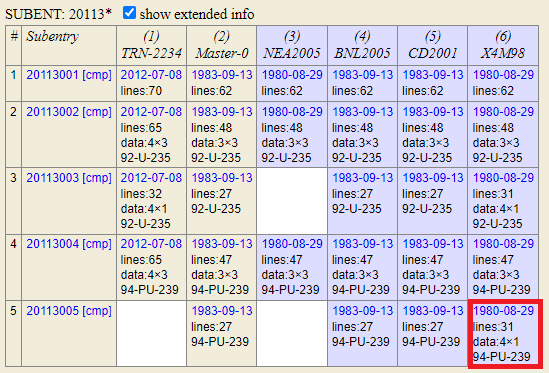 By clicking the date, we can see the numerical data originally compiled in this subentry:DATA                 4          1                                 20113005   26EN-MAX     EN-MIN     DATA       DATA-ERR                         20113005   27MEV        MEV        NO-DIM     NO-DIM                           20113005   28 6.74000E+1 0.00000E+0 2.70400E+0 5.10000E-2                      20113005   29ENDDATA              3          0                                 20113005   30A secondary reference of this entry (H.Conde+, C,70HELSINKI,2,139,1970) reports this nu-bar value (2.704±0.051) as a preliminary value, and the compiler should think how to make this subentry more informative (e.g., restoration of the DATA section with an appropriate status code such as SPSDD and PRELM.). As these characters may be eliminated during processing (e.g., during EXFOR master production), I would like to encourage NNDC, NEA DB, NDS and CJD to revise these subentries to exclude this free text under NODATA.Subentries with free text “ALL POINTS ELIMINATED FROM SET” (as of 2 Oct. 2023)10051.015-016,018-020,022-024,026-027,029-030,03220113.00520119.01120152.02020375.004,00720390.00520520.003,00520797.002,004,00621434.00221435.00221439.002-00521442.00221443.002-01021447.00221450.00221841.00321987.00322000.004-00730046.003-00540518.013Distribution:a.koning@iaea.orgabhihere@gmail.comaloks279@gmail.comdaniela.foligno@oecd-nea.orgdbrown@bnl.govdgremyachkin@ippe.rudraj@barc.gov.inexfor@oecd-nea.orgfukahori.tokio@jaea.go.jpganesan555@gmail.comgezg@ciae.ac.cniwamoto.osamu@jaea.go.jpjmwang@ciae.ac.cnjulia.sprenger@oecd-nea.orgkaltchen@ukr.netkimdh@kaeri.re.krkimura.atsushi04@jaea.go.jpl.vrapcenjak@iaea.orgmanuel.bossant@oecd-nea.orgmarina-03-08@yandex.rumichael.fleming@oecd-nea.orgmvmikhaylyukova@ippe.runicolas.soppera@oecd-nea.orgnomura@nucl.sci.hokudai.ac.jpn.otsuka@iaea.orgnrdc@jcprg.orgnshu@ciae.ac.cnodsurenn@gmail.comogritzay@ukr.netotto.schwerer@aon.atpikulina@expd.vniief.rupritychenko@bnl.govscyang@kaeri.re.krselyankina@expd.vniief.rusonzogni@bnl.govstakacs@atomki.mta.hustanislav.hlavac@savba.sksv.dunaeva@gmail.comtada@nucl.sci.hokudai.ac.jptaova@expd.vniief.rutarkanyi@atomki.huv.devi@iaea.orgv.zerkin@iaea.orgvidyathakur@yahoo.co.invsemkova@inrne.bas.bgvvvarlamov@gmail.comyolee@kaeri.re.krzholdybayev@inp.kz